PRESSEMITTEILUNG 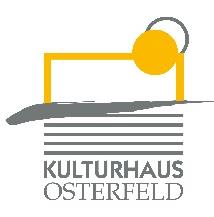 Freitag, 21. Januar 2022 um 20.30 UhrKulturhaus Osterfeld - MalersaalBackblechLove HurtsDas ComedyPopDramaWer gedacht hatte, Schlagermenschen und alternde Schauspieler hätten ein Monopol auf ergreifende Comebacks, muss sich hier und heute eines Besseren belehren lassen: Das mit vielfacher Lobhudelei bedachte Comedy Ensemble BACKBLECH feiert ein Comeback, fast in Urbesetzung. Mit Sigi Gall und Cherry Gehring sind die beiden Gründungsmitglieder dabei, der neue Gitarrist Chessy Czesnat ergänzt die illustre Runde. Großes Drama. Heftiger Schmerz. Bittere Tränen. Laute Schreie. Tiefe Sehnsucht. Heiße Herzen. Schmachtende Blicke. Viel zu oft viel zu wenig Humor. In Summe ist unser Leben eine einzige, schmerzende Liebe. Ist Schmerz nicht folgerichtig die Konsequenz einer Kollision zwischen Mann und Frau? Es hätte kein besseres Programm geben können als „Love hurts“, um als BACKBLECH im Original einen neuen Anlauf zu wagen. Das Werkzeug: feinstes Comedyhandwerk mit Lautlachgarantie, catchy Livemusik und garniert wird diese exklusive Mixtur mit Drama. Jede Menge Drama. All das, weil nichts authentischer ist als unsere Leben.„Love hurts“ erzählt die zusammenhängende Geschichte einer Beziehung zwischen einer Frau und einem Mann, deren kleinstes gemeinsames Vielfaches enttäusche Liebe und der resultierende Entschluss ist, jede weitere Beziehung zu meiden. Die Nichteinhaltung dieser Anti-Beziehung-Idee ist von gewaltiger Lässigkeit, am Ende eines cleveren Abends werden wir alle nicht vergessen haben, dass wir eigentlich über uns lachen.VK: € 23,20 / erm. 17,60 AK: € 25,70 / erm. 19,50 / StuditicketKarten und Informationen gibt es im Kulturhaus Osterfeld (07231) 3182-15, dienstags bis freitags, 14.00 bis 18.00 Uhr, per Mail unter: karten@kulturhaus-osterfeld.de und an allen bekannten Vorverkaufsstellen oder unter www.kulturhaus-osterfeld.de.Pforzheim, den 20.12.2021i.A. Christine SamstagPresse und Sekretariat